Итоги акции «Мы – потомки великих людей»С 01 февраля по 14 февраля 2016 года в рамках месячника оборонно-массовой и военно-патриотической работы с учащимися 8-11 классов проведена акция «Мы – потомки великих людей». Круглый стол состоялся 10 февраля в библиотеке МБОУ СОШ №19, на котором присутствовало 6 человек.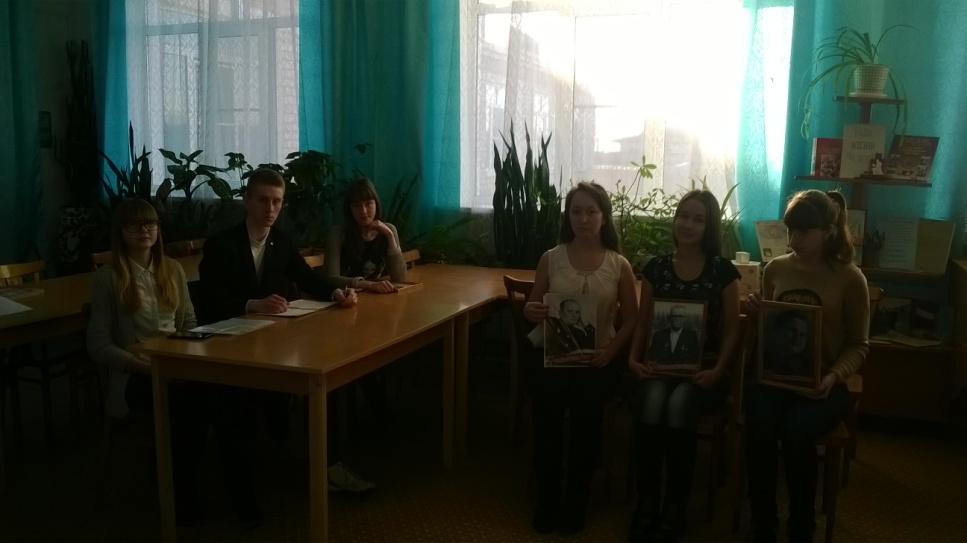 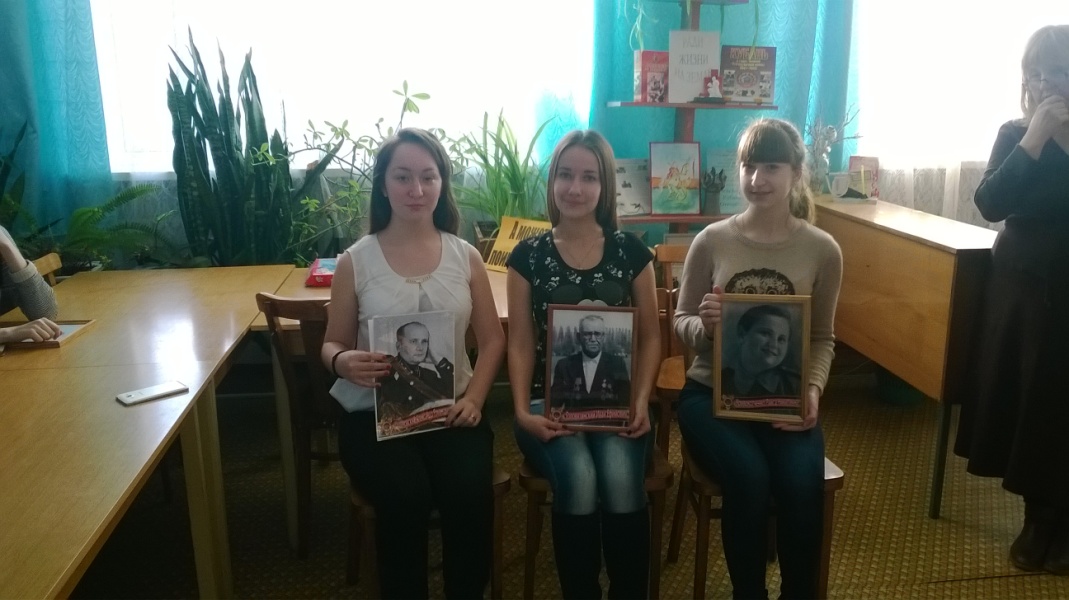 